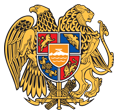 ՀԱՅԱՍՏԱՆԻ ՀԱՆՐԱՊԵՏՈՒԹՅՈՒՆ 
ՍՅՈՒՆԻՔԻ ՄԱՐԶ
ՔԱՋԱՐԱՆ ՀԱՄԱՅՆՔ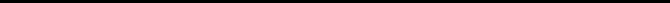 ԱՐՁԱՆԱԳՐՈՒԹՅՈՒՆ N 3/3
ԱՎԱԳԱՆՈՒ ՀԵՐԹԱԿԱՆ ՆԻՍՏԻՀամայնքի ավագանու նիստին ներկա էին ավագանու 12 անդամներ:Բացակա էին` Կարեն Աթայանը՝ հիվանդության պատճառով, Զոհրապ Առաքելյանը՝ Արցախից տեղահանված մեր հայրենակիցների առաջնային խնդիրների լուծման կապակցությամբ։Համայնքի ղեկավարի հրավերով ավագանու նիստին մասնակցում էին`
Լիանա Մկրտչյանը, Լուսինե Գեվորգյանը, Անահիտ Առաքելյանը, Վահագն Ստեփանյանը, Հերմինե Հարությունյանը, Գարեգին Գաբրիելյանը։Նիստը վարում էր  համայնքի ղեկավար`    Մանվել ՓարամազյանըՆիստը արձանագրում էր աշխատակազմի քարտուղար` Մագաղատ ԱվետիսյանըԼսեցին
ՀԱՅԱՍՏԱՆԻ ՀԱՆՐԱՊԵՏՈՒԹՅԱՆ ՍՅՈՒՆԻՔԻ ՄԱՐԶԻ ՔԱՋԱՐԱՆ ՀԱՄԱՅՆՔԻ ԱՎԱԳԱՆՈՒ ԵՐՐՈՐԴ ՆՍՏԱՇՐՋԱՆԻ 2023 ԹՎԱԿԱՆԻ ՀՈԿՏԵՄԲԵՐԻ 5-Ի ՀԵՐԹԱԿԱՆ ՆԻՍՏԻ ՕՐԱԿԱՐԳԸ ՀԱՍՏԱՏԵԼՈՒ ՄԱՍԻՆ /Զեկ. ՄԱՆՎԵԼ ՓԱՐԱՄԱԶՅԱՆ/Ղեկավարվելով «Տեղական ինքնակառավարման մասին» Հայաստանի Հանրապետության օրենքի  14-րդ և  62-րդ հոդվածների դրույթներով, հաշվի առնելով Հայաստանի Հանրապետության Սյունիքի մարզի Քաջարան համայնքի ղեկավարի առաջարկությունը, ՀՀ Սյունիքի մարզի Քաջարան համայնքի ավագանին որոշում է՝    Հաստատել Հայաստանի Հանրապետության Սյունիքի մարզի Քաջարան համայնքի ավագանու երրորդ  նստաշրջանի 2023 թվականի հոկտեմբերի 5-ի  հերթական նիստի օրակարգը՝     Հայաստանի Հանրապետության Սյունիքի մարզի Քաջարան համայնքի ավագանու 2022 թվականի դեկտեմբերի 27-ի թիվ 22-ն որոշման N2, N3 և N6 հավելվածները նոր խմբագրությամբ հաստատելու մասին։  Հայաստանի Հանրապետության  Սյունիքի մարզի Քաջարան համայնքի 2023 թվականի բյուջեի երրորդ եռամսյակային հաշվետվության կատարման մասին։ Հայաստանի Հանրապետության Սյունիքի մարզի Քաջարան համայնքի ավագանու 2022 թվականի դեկտեմբերի 02-ի թիվ 10-Ա որոշման մեջ փոփոխություն կատարելու մասին։ Հայաստանի Հանրապետության Սյունիքի մարզի Քաջարան համայնքի վարչական տարածքում հողամասերի նպատակային նշանակության փոփոխության նպատակով Սյունիքի մարզի Քաջարան համայնքի համակցված փաստաթղթում նախատեսվող փոփոխություններին հավանություն տալու մասին։ <<Կազմակերպությունների կողմից վճարված ռոյալթիներից համայնքին կատարված մասհանումների ծախսման>>  2024 թվականի  ծրագիրը հաստատելու մասին։Հայաստանի Հանրապետության Սյունիքի մարզի Քաջարան համայնքի վարչական տարածքում գտնվող հողամասերը «ԶՊՄԿ» ՓԲ ընկերությանը սահմանափակ օգտվելու իրավունքով /սերվիտուտ/ տրամադրելու համաձայնություն տալու մասին։ Հայաստանի Հանրապետության Սյունիքի մարզի Քաջարան համայնքի բյուջեի պահուստային ֆոնդից գումար հատկացնելու մասին։Հայաստանի Հանրապետության Սյունիքի մարզի Քաջարան համայնքի ավագանու երրորդ նստաշրջանի հերթական նիստի գումարման օրը սահմանելու մասին։Որոշումն ընդունված է. /կցվում է որոշում N 61-Ա/Լսեցին
ՀԱՅԱՍՏԱՆԻ ՀԱՆՐԱՊԵՏՈՒԹՅԱՆ ՍՅՈՒՆԻՔԻ ՄԱՐԶԻ ՔԱՋԱՐԱՆ ՀԱՄԱՅՆՔԻ ԱՎԱԳԱՆՈՒ 2022 ԹՎԱԿԱՆԻ ԴԵԿՏԵՄԲԵՐԻ 27-Ի ԹԻՎ 22-Ն ՈՐՈՇՄԱՆ N 2, N 3 ԵՎ N 6 ՀԱՎԵԼՎԱԾՆԵՐԸ ՆՈՐ ԽՄԲԱԳՐՈՒԹՅԱՄԲ ՀԱՍՏԱՏԵԼՈՒ ՄԱՍԻՆ /Զեկ. ԼՈՒՍԻՆԵ ԳԵՎՈՐԳՅԱՆ/Ղեկավարվելով  «Տեղական ինքնակառավարման մասին» Հայաստանի Հանրապետության  օրենքի 18-րդ հոդվածի 1-ին մասի  5-րդ կետի, «Հայաստանի Հանրապետության բյուջետային համակարգի մասին» օրենքի 33-րդ հոդվածի 4-րդ մասի, «Նորմատիվ իրավական ակտերի մասին»  Հայաստանի Հանրապետության օրենքի 13-րդ հոդված 9-րդ մասի, 33-րդ հոդվածի 1-ին մասի 3-րդ կետի և 34-րդ հոդվածի  դրույթներով, հաշվի առնելով Հայաստանի Հանրապետության Սյունիքի մարզի Քաջարան համայնքի ղեկավարի առաջարկութունը, Հայաստանի Հանրապետության Սյունիքի մարզի Քաջարան համայնքի ավագանին  որոշում է՝1.      Հաստատել Հայաստանի Հանրապետության Սյունիքի մարզի Քաջարան համայնքի ավագանու 2022 թվականի դեկտեմբերի 27-ի թիվ  22-Ն որոշման  N 2, N 3 և  N 6 հավելվածները՝ նոր խմբագրությամբ։2.    Սույն որոշումն ուժի մեջ է մտնում  պաշտոնական հրապարակմանը հաջորդող օրվանից:Որոշումն ընդունված է. /կցվում է որոշում N 62-Ն/Լսեցին
ՀԱՅԱՍՏԱՆԻ ՀԱՆՐԱՊԵՏՈՒԹՅԱՆ ՍՅՈՒՆԻՔԻ ՄԱՐԶԻ ՔԱՋԱՐԱՆ ՀԱՄԱՅՆՔԻ 2023 ԹՎԱԿԱՆԻ ԲՅՈՒՋԵԻ ԵՐՐՈՐԴ ԵՌԱՄՍՅԱԿԱՅԻՆ ՀԱՇՎԵՏՎՈՒԹՅԱՆ ԿԱՏԱՐՄԱՆ ՄԱՍԻՆ /Զեկ. ԼՈՒՍԻՆԵ ԳԵՎՈՐԳՅԱՆ/ Ղեկավարվելով «Տեղական ինքնակառավարման մասին» Հայաստանի Հանրապետության օրենքի 38-րդ հոդվածի 1-ին մասի 1-ին կետով, «Հայաստանի Հանրապետության բյուջետային համակարգի մասին» օրենքի 35-րդ հոդվածի 1-ին մասով, Հայաստանի Հանրապետության Սյունիքի մարզի Քաջարան համայնքի ավագանին որոշում է՝ Ընդունել ի գիտություն՝ Հայաստանի Հանրապետության Սյունիքի մարզի Քաջարան համայնքի 2023 թվականի բյուջեի 3-րդ եռամսյակի կատարման հաշվետվությունը՝ համաձայն 1, 2, 3, 4, 5 և 6 հավելվածների:Սույն որոշումն ուժի մեջ է մտնում պաշտոնական  հրապարակմանը հաջորդող օրվանից։Որոշումն ընդունված է. /կցվում է որոշում N 63-Ա/Լսեցին
ՀԱՅԱՍՏԱՆԻ ՀԱՆՐԱՊԵՏՈՒԹՅԱՆ ՍՅՈՒՆԻՔԻ ՄԱՐԶԻ ՔԱՋԱՐԱՆ ՀԱՄԱՅՆՔԻ ԱՎԱԳԱՆՈՒ 2022 ԹՎԱԿԱՆԻ ԴԵԿՏԵՄԲԵՐԻ 02-Ի ԹԻՎ 10-Ա ՈՐՈՇՄԱՆ ՄԵՋ ՓՈՓՈԽՈՒԹՅՈՒՆ ԿԱՏԱՐԵԼՈՒ ՄԱՍԻՆ /Զեկ. ՄԱԳԱՂԱՏ ԱՎԵՏԻՍՅԱՆ/Ղեկավարվելով «Տեղական ինքնակառավարման մասին» Հայաստանի Հանրապետության օրենքի 13-րդ հոդվածի 6-րդ և 7-րդ մասերի,  «Նորմատիվ իրավական ակտերի մասին» ՀՀ օրենքի 33-րդ հոդվածի 1-ին մասի, 34-րդ հոդվածի 1-ին և 2-րդ մասերի դրույթներով, ինչպես նաև հիմք ընդունելով Թիվ 35 ընտրատարածքային ընտրական հանձնաժողովի 22․09.2023 թվականի N 3 արձանագրությունը․ Հայաստանի Հանրապետության  Սյունիքի մարզի Քաջարան համայնքի ավագանին որոշում է՝ 1․ Հայաստանի Հանրապետության Սյունիքի մարզի Քաջարան համայնքի ավագանու 2022 թվականի դեկտեմբերի 02-ի N 10-Ա որոշման մեջ կատարել փոփոխություն՝1-ին կետի 3)   ենթակետի՝  «Գևորգյան Վարդան» բառերը փոխարինել «Բաբաջանյան Գոռ» բառերով․2.Սույն որոշումն ուժի մեջ է մտնում հրապարակմանը հաջորդող օրվանից։Որոշումն ընդունված է. /կցվում է որոշում N 64-Ա/Լսեցին
ՀԱՅԱՍՏԱՆԻ ՀԱՆՐԱՊԵՏՈՒԹՅԱՆ ՍՅՈՒՆԻՔԻ ՄԱՐԶԻ ՔԱՋԱՐԱՆ ՀԱՄԱՅՆՔԻ ՎԱՐՉԱԿԱՆ ՏԱՐԱԾՔՈՒՄ ՀՈՂԱՄԱՍԵՐԻ ՆՊԱՏԱԿԱՅԻՆ ՆՇԱՆԱԿՈՒԹՅԱՆ ՓՈՓՈԽՈՒԹՅԱՆ ՆՊԱՏԱԿՈՎ ՍՅՈՒՆԻՔԻ ՄԱՐԶԻ ՔԱՋԱՐԱՆ ՀԱՄԱՅՆՔԻ ՀԱՄԱԿՑՎԱԾ ՓԱՍՏԱԹՂԹՈՒՄ ՆԱԽԱՏԵՍՎՈՂ ՓՈՓՈԽՈՒԹՅՈՒՆՆԵՐԻՆ ՀԱՎԱՆՈՒԹՅՈՒՆ ՏԱԼՈՒ ՄԱՍԻՆ /Զեկ. ՀԵՐՄԻՆԵ ՀԱՐՈՒԹՅՈՒՆՅԱՆ/Ղեկավարվելով «Տեղական ինքնակառավարման մասին» Հայաստանի Հանրապետության օրենքի 18-րդ հոդվածի 1-ին մասի 29)-րդ կետով, Հայաստանի Հանրապետության Հողային օրենսգրքի 3-րդ հոդվածի 1-ին կետով, համաձայն Հայաստանի Հանրապետության կառավարության 2011 թվականի դեկտեմբերի 29-ի թիվ 1920-Ն որոշման, հաշվի առնելով <<ԱԺԴԱՆԱԿ>> ՍՊ ընկերության տնoրենի դիմումը և Քաջարան համայնքի ղեկավարի առաջարկությունը, Հայաստանի Հանրապետության Սյունիքի մարզի համայնքի ավագանին որոշում է՝1.Հավանություն տալ Սյունիք-5 միկրոռեգիոնալ մակարդակի տարածական պլանավորման փաստաթղթերում կատարել փոփոխություն, ըստ որի առաջարկվում է՝ա/ ՀՀ Սյունիքի մարզի Քաջարան համայնքի Անդոկավան  գյուղի 2-րդ փողոցի 19/1 հասցեում գտնվող <<ԱԺԴԱՆԱԿ>> ՍՊ ընկերությանը սեփականության իրավունքով պատկանող բնակավայրերի նշանակության 0,16791 հա բնակելի  կառուցապատման /կադաստրային ծածկագիր 09-038-0022-0023/ հողամասը փոխադրել արդյունաբերության, ընդերքօգտագործման և այլ արտադրական օբյեկտների նշանակության հողերի կատեգորիա՝ <<արդյունաբերական օբյեյկտներ>> գործառնական նշանակությամբ:բ/ ՀՀ Սյունիքի մարզի Քաջարան համայնքի Անդոկավան  գյուղի 2-րդ փողոցի 23-27 հասցեում գտնվող <<ԱԺԴԱՆԱԿ>> ՍՊ ընկերությանը սեփականության իրավունքով պատկանող բնակավայրերի նշանակության 0,471 հա բնակելի  կառուցապատման /կադաստրային ծածկագիր 09-038-0019-0021/ հողամասը փոխադրել արդյունաբերության, ընդերքօգտագործման և այլ արտադրական օբյեկտների նշանակության հողերի կատեգորիա՝ <<արդյունաբերական օբյեյկտներ>> գործառնական նշանակությամբ:2․ Համայնքի ղեկավարին` կազմել և օրենսդրությամբ սահմանված կարգով հողերի օգտագործման ժամանակավոր սխեմաների համաձայնեցման միջգերատեսչական հանձնաժողովի քննարկմանը ներկայացնել համապատասխան հողաշինարարական գործը։Որոշումն ընդունված է. /կցվում է որոշում N 65-Ա/Լսեցին
ՀԱՅԱՍՏԱՆԻ ՀԱՆՐԱՊԵՏՈՒԹՅԱՆ ՍՅՈՒՆԻՔԻ ՄԱՐԶԻ ՔԱՋԱՐԱՆ ՀԱՄԱՅՆՔԻ ՎԱՐՉԱԿԱՆ ՏԱՐԱԾՔՈՒՄ ԳՏՆՎՈՂ ՀՈՂԱՄԱՍԵՐԸ §ԶՊՄԿ¦ ՓԲ ԸՆԿԵՐՈՒԹՅԱՆԸ ՍԱՀՄԱՆԱՓԱԿ ՕԳՏՎԵԼՈՒ ԻՐԱՎՈՒՆՔՈՎ /ՍԵՐՎԻՏՈՒՏ/ ՏՐԱՄԱԴՐԵԼՈՒ ՀԱՄԱՁԱՅՆՈՒԹՅՈՒՆ ՏԱԼՈՒ ՄԱՍԻՆ /Զեկ. ՀԵՐՄԻՆԵ ՀԱՐՈՒԹՅՈՒՆՅԱՆ/Ղեկավարվելով <<Տեղական ինքնակառավարման մասին>> Հայաստանի Հանրապետության օրենքի 18-րդ հոդվածի 1-ին մասի 21-րդ կետով,  Հողային օրենսգրքի 50-րդ հոդվածի դրույթներով,  հաշվի առնելով <<ԶՊՄԿ>> ՓԲ ընկերության գրությունը և Հայաստանի Հանրապետության Սյունիքի մարզի Քաջարան համայնքի ղեկավարի առաջարկությունը, Հայաստանի Հանրապետության Սյունիքի մարզի Քաջարան համայնքի ավագանին որոշում է՝1․  Համաձայնություն տալ Քաջարան համայնքի վարչական տարածքում, համայնքի սեփականություն հանդիսացող ներքոհիշյալ հողամասերը սահմանափակ օգտվելու իրավունքով /սերվիտուտ/ տրամադրելու՝ա/ Քաջարանի համայնք, Քաջարանց գյուղում  գտնվող  բնակավայրերի նշանակության բնակելի կառուցապատման 0,025 հա հողամասից 10 /տասը/ տարի ժամկետով «ԶՊՄԿ» ՓԲ ընկերությանը տրամադրել սահմանափակ օգտվելու իրավունքով (սերվիտուտ)՝ էլեկտրամատակարարման գծերի անցկացման, շահագործման և սպասարկման համար, սահմանելով  տարեկան 71200 /յոթանասունմեկ հազար երկու հարյուր/ ՀՀ դրամ վարձավճար։բ/ Քաջարանի համայնք, Քաջարան քաղաքում  գտնվող  բնակավայրերի նշանակության հասարակական կառուցապատման 1,56 հա հողամասից 2 /երկու/ տարի ժամկետով «ԶՊՄԿ» ՓԲ ընկերությանը տրամադրել սահմանափակ օգտվելու իրավունքով (սերվիտուտ)՝ հողամասով անցնելու և երթևեկելու նպատակով, սահմանելով  տարեկան 9523800 /ինը միլիոն հինգ հարյուր քսաներեք հազար ութ հարյուր/ ՀՀ դրամ վարձավճար։գ/ Քաջարանի համայնք, Քաջարան քաղաքում  գտնվող  բնակավայրերի նշանակության 0,0215 հա այլ հողամասից 25 /քսանհինգ/ տարի ժամկետով «ԶՊՄԿ» ՓԲ ընկերությանը տրամադրել սահմանափակ օգտվելու իրավունքով (սերվիտուտ)՝ հողամասով անցնելու և երթևեկելու նպատակով, սահմանելով  տարեկան 525000 /հինգ հարյուր քսանհինգ հազար/ ՀՀ դրամ վարձավճար։դ/ Քաջարանի համայնք, Քաջարան քաղաքում  գտնվող  գյուղատնտեսական նշանակության 0,03307 հա արոտներից և 0,01222 հա այլ հողամասից 25 /քսանհինգ/ տարի ժամկետով «ԶՊՄԿ» ՓԲ ընկերությանը տրամադրել սահմանափակ օգտվելու իրավունքով (սերվիտուտ)՝ հողամասով անցնելու և երթևեկելու նպատակով, ընդամենը սահմանելով  տարեկան 11600 /տասնմեկ հազար վեց հարյուր/ ՀՀ դրամ վարձավճար։ե/ Քաջարանի համայնք, Քաջարան քաղաքում  գտնվող  գյուղատնտեսական նշանակության 0,01674 հա այլ հողամասից 25 /քսանհինգ/ տարի ժամկետով «ԶՊՄԿ» ՓԲ ընկերությանը տրամադրել սահմանափակ օգտվելու իրավունքով 4200 (չորս հազար երկու հարյուր/ ՀՀ դրամ վարձավճար։զ/ Քաջարանի համայնք, Քաջարան քաղաքում  գտնվող  գյուղատնտեսական նշանակության 0,13509 հա այլ հողամասից 25 /քսանհինգ/ տարի ժամկետով «ԶՊՄԿ» ՓԲ ընկերությանը տրամադրել սահմանափակ օգտվելու իրավունքով (սերվիտուտ)՝ հողամասով անցնելու և երթևեկելու նպատակով, սահմանելով  տարեկան 33800 /երեսուներեք հազար ութ հարյուր / ՀՀ դրամ վարձավճար։է/ Քաջարանի համայնք, Քաջարան քաղաքում  գտնվող  գյուղատնտեսական նշանակության 0,01246 հա վարելահողերից, 0,001412 հա արոտներից և 0,04348 հա այլ հողամասից 25 /քսանհինգ/ տարի ժամկետով «ԶՊՄԿ» ՓԲ ընկերությանը տրամադրել սահմանափակ օգտվելու իրավունքով (սերվիտուտ)՝ հողամասով անցնելու և երթևեկելու նպատակով, ընդամենը սահմանելով  տարեկան 60400 /վաթսուն հազար չորս հարյուր/ ՀՀ դրամ վարձավճար։2․ Վարձավճարը ենթակա է վճարման մինչև յուրաքանչյուր հաշվետու տարվան հաջորդող ամսվա տասնհինգերորդ օրը: Սահմանված ժամկետում վճարումներ չկատարելու դեպքում կետանցի յուրաքանչյուր օրվա համար սահմանել տույժ՝ ամսական վճարի գումարի 0.05 տոկոսի չափով: 3․ Համայնքի ղեկավարին՝ ձեռնարկել սույն որոշումից բխող գործառույթների իրականացումն:Որոշումն ընդունված է. /կցվում է որոշում N 66-Ա/Լսեցին
§ԿԱԶՄԱԿԵՐՊՈՒԹՅՈՒՆՆԵՐԻ ԿՈՂՄԻՑ ՎՃԱՐՎԱԾ ՌՈՅԱԼԹԻՆԵՐԻՑ ՀԱՄԱՅՆՔԻՆ ԿԱՏԱՐՎԱԾ ՄԱՍՀԱՆՈՒՄՆԵՐԻ ԾԱԽՍՄԱՆ¦ 2024Թ․ ԾՐԱԳԻՐԸ ՀԱՍՏԱՏԵԼՈՒ ՄԱՍԻՆ /Զեկ. ԳԱՐԵԳԻՆ ԳԱԲՐԻԵԼՅԱՆ/       Ղեկավարվելով «Տեղական ինքնակառավարման մասին» Հայաստանի Հանրապետության օրենքի  18-րդ հոդվածի 5․1 կետով, հիմք ընդունելով ՀՀ կառավարության 01․09․2022թ․ N 1358 որոշմամբ սահմանված <<Համայնքային մասհանումների ծախսման ծրագիրը կամ ծրագրի փոփոխությունները տարածքային կառավարման լիազոր մարմինների հետ համաձայնեցման կարգով>> Քաջարան համայնքի ղեկավարի ներկայացրած ծրագրային առաջարկը, Հայաստանի Հանրապետության Սյունիքի մարզի Քաջարան համայնքի ավագանին որոշում է՝1.     Հաստատել <<Կազմակերպությունների կողմից վճարված ռոյալթիներից համայնքին կատարված մասհանումների ծախսման>>  2024թ․ ծրագիրը։2.     Սույն որոշումը ուժի մեջ է մտնում պաշտոնական հրապարակմանը հաջորդող օրվանից։Որոշումն ընդունված է. /կցվում է որոշում N 67-Ա/ԼսեցինՀԱՅԱՍՏԱՆԻ ՀԱՆՐԱՊԵՏՈՒԹՅԱՆ ՍՅՈՒՆԻՔԻ ՄԱՐԶԻ ՔԱՋԱՐԱՆ ՀԱՄԱՅՆՔԻ ԲՅՈՒՋԵԻ ՊԱՀՈՒՍՏԱՅԻՆ ՖՈՆԴԻՑ ԳՈՒՄԱՐ ՀԱՏԿԱՑՆԵԼՈՒ ՄԱՍԻՆ /Զեկ. ԼՈՒՍԻՆԵ ԳԵՎՈՐԳՅԱՆ/    Ղեկավարվելով «Տեղական ինքնակառավարման մասին» Հայաստանի Հանրապետության օրենքի 90-րդ հոդվածի 2-րդ մասով և հաշվի առնելով  Գեղի վարչական ղեկավարի 07.09.2023 թվականի զեկուցագիրը, Քաջարան համայնքի Աջաբաջ գյուղի բնակիչ՝ Անդրանիկ Ղազարյանի 08.09.2023 թվականի դիմումը, Հայաստանի Հանրապետության Սյունիքի մարզի Քաջարան համայնքի Աջաբաջ գյուղի տարածքում գայլերի հարձակման հետևանքով գյուղատնտեսական կենդանիների ոչնչացման ուսումնասիրության, վնասի գնահատման հանձնաժողովի 08.09.2023 թվականի արձանագրությունը,  Քաջարան համայնքի ղեկավարի առաջարկությունը, Հայաստանի Հանրապետության Սյունիքի մարզի Քաջարան համայնքի ավագանին որոշում է՝Հայաստանի Հանրապետության Սյունիքի մարզի Քաջարան համայնքի բյուջեի պահուստային ֆոնդից կատարել հատկացում՝1.     Անդրանիկ Ղազարյանին՝ 500 000 (հինգ հարյուր հազար) ՀՀ դրամ – գայլերի հարձակման հետևանքով հասցված վնասի չափը մեղմացնելու նպատակով,2.    Սույն որոշումն ուժի մեջ է մտնում պաշտոնական հրապարակմանը հաջորդող օրվանից:Որոշումն ընդունված է. /կցվում է որոշում N 68-Ա/Լսեցին
ՀԱՅԱՍՏԱՆԻ ՀԱՆՐԱՊԵՏՈՒԹՅԱՆ ՍՅՈՒՆԻՔԻ ՄԱՐԶԻ ՔԱՋԱՐԱՆ ՀԱՄԱՅՆՔԻ ԱՎԱԳԱՆՈՒ ԵՐՐՈՐԴ ՆՍՏԱՇՐՋԱՆԻ ՀԵՐԹԱԿԱՆ ՆԻՍՏԻ ԳՈՒՄԱՐՄԱՆ ՕՐԸ ՍԱՀՄԱՆԵԼՈՒ ՄԱՍԻՆ /Զեկ. ՄԱԳԱՂԱՏ ԱՎԵՏԻՍՅԱՆ/Ղեկավարվելով <<Տեղական ինքնակառավարման մասին>> Հայաստանի Հանրապետության օրենքի 62-րդ հոդվածի 2-րդ մասով,  ՀՀ Սյունիքի մարզի Քաջարան համայնքի ավագանու կանոնակարգի 6-րդ բաժնի 6․1-րդ և 6․2-րդ կետերով, Հայաստանի Հանրապետության Սյունիքի մարզի Քաջարան համայնքի  ավագանին  որոշում է.1. Հայաստանի Հանրապետության Սյունիքի մարզի Քաջարան համայնքի ավագանու երրորդ նստաշրջանի հերթական նիստի գումարման օր և ժամ սահմանել 2023 թվականի նոյեմբերի 24-ը՝ ժամը 15:00:2.    Սույն որոշումն ուժի մեջ է մտնում պաշտոնական հրապարակմանը հաջորդող օրվանից։Որոշումն ընդունված է. /կցվում է որոշում N 69-Ա/
ՀԱՄԱՅՆՔԻ ՂԵԿԱՎԱՐ                                 ՄԱՆՎԵԼ ՓԱՐԱՄԱԶՅԱՆՆիստն արձանագրեց`                                    Մագաղատ Ավետիսյանը2023թ․ Հոկտեմբերի 5Ք․Քաջարանք. Քաջարան  05/10/2023Կողմ-12Դեմ-0Ձեռնպահ-0Կողմ-12Դեմ-0Ձեռնպահ-0Կողմ-12Դեմ-0Ձեռնպահ-0Կողմ-12Դեմ-0Ձեռնպահ-0Կողմ-12Դեմ-0Ձեռնպահ-0Կողմ-11       Դեմ-1/Կարեն Համբարձումյան/     Ձեռնպահ-0Կողմ-12Դեմ-0Ձեռնպահ-0Կողմ-12Դեմ-0Ձեռնպահ-0Կողմ-12Դեմ-0Ձեռնպահ-0 Ավագանու անդամներ՝ՄԱՆՎԵԼ ՓԱՐԱՄԱԶՅԱՆ                          —————————ՀԱՄԼԵՏ ԱԼԱՎԵՐԴՅԱՆ                           —————————ԱՐՄԵՆ ԱՌԱՔԵԼՅԱՆ                               —————————ԱՐՄԵՆ ԱՌԱՔԵԼՅԱՆ                               —————————ԴԱՎԻԹ ԳԵՎՈՐԳՅԱՆ                              —————————ԱՆՆԱ ԴԱՆԻԵԼՅԱՆ                                 —————————ԿԱՐԵՆ ՀԱՄԲԱՐՁՈՒՄՅԱՆ                        —————————ԱՐԵՎԻԿ ՀԱՅՐԱՊԵՏՅԱՆ                          —————————ԿԱՐԻՆԵ ՄԱԿԻՅԱՆ                                    —————————ՀՈՎԻԿ ՄԱՐԳԱՐՅԱՆ                                  —————————ԴԵՐԵՆԻԿ ՍՏԵՓԱՆՅԱՆ                             —————————ԳՈՀԱՐ ՎԱՐԴԱՆՅԱՆ                                  —————————